OBLASTNÉ                                            MIERSTNY ODBOR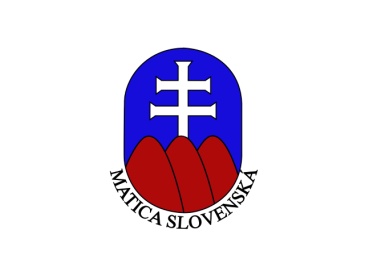 MATICE SLOVENSKEJ V BREZNENám.  gen. M. R. Štefánika 55, 977 01  BreznoMilí matičiari, milé matičiarky,pripravili sme v mesiaci máj nasledovné stretnutia a podujatia:02.-03.05.2019 – gen. M. R. Štefánik, 100. výročie úmrtia- Mesto Brezno, MO MS Brezno a Miestny klub M R. Štefánika v Brezne Vás pozývajú na spomienkovú slávnosť pri príležitosti 100. výročia tragického úmrtia gen. M .R. Štefánika s nasledovným programom:2.5.2019, 17.30 h, Synagóga Brezno – beseda s P. Kanysom k osobnosti M. R. Štefánika; vystúpenie ZUŠ Brezno a  nášho kolektívneho člena MSS Krnohári3.5.2019, 11.00 h, pietny akt pri soche gen. M. R. Štefánikasprievodné podujatie: 27.4.2019, 19.00 h, Synagóga Brezno literárno-hudobná kompozícia v podaní mužského speváckeho okteta Danubius octet singers pod názvom „Našiel som si v šírom poli...“06.05.2019 pondelok, o 16,30 h matičná kanceláriazasadá výbor MO MS 07.05.2019 utorok, o 8,00 h                                    -  začína 13. ročník prehliadky tvorivej činnosti detí predškolského veku Detské Chalupkovo Brezno, ktoré sa bude konať v ZŠ s MŠ MPČĽ 35 Brezno (Mazorníkovo). MO MS je spoluorganizátor podujatia. Ak máte záujem sa podujatia zúčastniť a vidieť šikovnosť detí, navštívte spolu s nami priestory MŠ Drobček.12.05.2019  nedeľa, o 7,00  h                    - pozývame Vás na významnú celonárodnú spomienku odhalenie                                 pamätníka Ľudovíta Štúra, ktoré sa bude konať 12.5.2019 v Štúrove,  program                                                                                                                              začne  o  13:00 h. na nábreží, o 14,30 h Námestie slobody.                    Cestovné : členovia  11  €,   nečlenovia 12 €. Svoj záujem   prosíme nahlásiť do                                               9. 5. 2019 p. Muránskej v matičnej kancelárii (osobne  počas úradných hodín                                                        v stredu, príp. na   t. č.   0950 458030) .                                                                                                                                                Autobus odchádza  od  MsDK na Švermovej ulici o 7,00  h. 23.05.2019 štvrtok, o 16,00 h. matičná kancelária- pozývame Vás na posedenie pri hudbe z tvorby nášho kolegu Mateja Černáka a členov hudobného krúžku, na ktorom zaznejú spevy  v  staroslovienčine a zároveň tvorba básní a piesní od autorov z Brezna.                                                                                     PhDr. Ing. Ivana Kružliaková, PhD. v. r.                                                                                          predsedníčka MO MS         _______________________________________________________________________         Kancelária OP MS Brezno:                                úradné hodiny:    streda 10.00 h – 15.00 h           Antónia Muránska                                              email:                  opbrezno@gmail.com           telefón:  0950 458030    